LESSON DEVELOPMENT TWO OPEN AND CLOSED SHAPES Reference book – New Method Mathematics Book 1Instructional Materials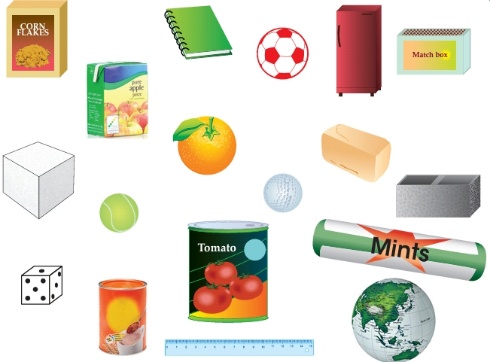 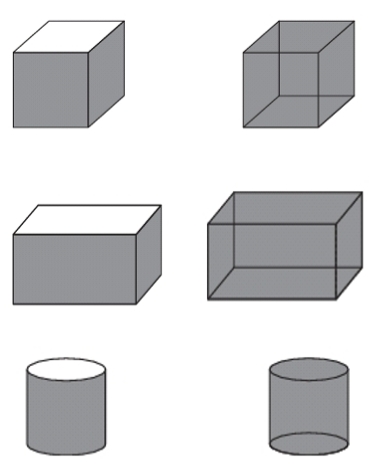 STAGE/TIMETEACHER’S ACTIVITIESLEARNER'S ACTIVITIES – MIND/HANDS ONLEARNING POINTSStep 1Introduction – Introductory Activities (5 minutes)Asks the pupils to identify the names of the following items according to the ground they belong – cube, cuboid, cylinder and sphere Linking the Previous knowledge to the new lesson Step 2 Development (5 minutes) Grouping1. Groups the learners into four groups – A, B, C, and D. 2. Guide the learners to choose a leader and secretary for your group. 3. Gives each group learning materials – real objects (milo tin with and without cover, 2 cartoons each for cube and cuboid that can be covered and can’t be covered. 1. Belong to a group. 2. Choose their leader and secretary. 3. Received learning materials for their group. Learner’s group, leader and secretary confirmed.Step 3Development – Groups Activities (10 minutes)Asks them to study each of the two similar solid objects, compare and state their difference.Open and closed shapes Step 4Development – Groups Activities and Presentation (15 minutes)Presentation 1. Open object do not have a cover at the top. The inside of an open object can be seen, because it has no cover or top face. 2.  The inside of a close object cannot be seen because of the cover or top face.Groups Presentation Step 5Development(5 minutes) To conclude the lesson, the teacher revises the entire lesson and ask the key questions.  The learners listen, ask and answer questions.KEY QUESTIONSGive 5 examples each for solid open and closed shapes in their environment.Lesson Evaluation and Conclusion 